О мерах, направленных на реализацию постановления Правительства Российской Федерации от 21 марта 2012 г. № 211 «Об утверждении перечня мер, направленных на обеспечение выполнения обязанностей, предусмотренных Федеральным законом "О персональных данных»В связи с проведенными мероприятиями по модернизации организационной структуры в УФНС России по Астраханской области, согласно  приказа ФНС России от 12.11.2021 №ЕД-7-12/978@, в соответствии с Федеральным законом от 27 июля 2006 г. № 152-ФЗ «О персональных данных», постановлением Правительства Российской Федерации от 21 марта 2012 г. № 211 «Об утверждении перечня мер, направленных на обеспечение выполнения обязанностей, предусмотренных Федеральным законом «О персональных данных» и во исполнение приказов Федеральной налоговой службы от 21.04.2015 № ММВ-7-4/165@  «О мерах, направленных на реализацию постановления Правительства Российской Федерации от 21 марта 2012 г. № 211», от 08.12.2016 № ММВ-7 4/675@ «О внесении изменений в приложение №3 к приказу Федеральной налоговой службы от 21 апреля 2015г. № ММВ-7-4/165@ «О мерах, направленных на реализацию постановления Правительства Российской Федерации от 21 марта 2012г. № 211», от 13.06.2018 № ММВ-7-6/384@ «Об утверждении Правил обработки персональных данных в Федеральной налоговой службе», от 19 марта 2021 г. № ЕД-7-4/204@ «О внесении изменения в приложение № 3 к приказу ФНС России от 21 апреля 2015 г. № ММВ-7-4/165@ " О мерах, направленных на реализацию постановления Правительства Российской Федерации от 21 марта 2012 г. № 211» п р и к а з ы в а ю:Утвердить:Правила рассмотрения запросов субъектов персональных данных или их представителей в Управлении Федеральной налоговой службы по Астраханской области (приложение №1).Перечень персональных данных, обрабатываемых в Управлении Федеральной налоговой службы по Астраханской области в связи с реализацией служебных и трудовых отношений, а также в связи с оказанием государственных услуг и осуществлением государственных функций (приложение №2).Перечень должностей федеральных государственных гражданских служащих Управления Федеральной налоговой службы по Астраханской области, замещение которых предусматривает осуществление обработки персональных данных либо осуществление доступа к персональным данным (приложение №3).Типовое обязательство федерального государственного гражданского служащего Управления Федеральной налоговой службы по Астраханской области, непосредственно осуществляющего обработку персональных данных, в случае расторжения с ним служебного контракта прекратить обработку персональных данных, ставших известными ему в связи с исполнением должностных обязанностей (приложение № 4).Типовую форму согласия на обработку персональных данных федеральных государственных гражданских служащих Управления Федеральной налоговой службы по Астраханской области, работников Управления Федеральной налоговой службы по Астраханской области, замещающих должности, не являющиеся должностями федеральной государственной гражданской службы, граждан, претендующих на замещение должностей федеральной государственной гражданской службы, а также граждан, претендующих на замещение должностей, не являющихся должностями федеральной государственной гражданской службы (приложение № 5).Типовую форму разъяснения субъекту персональных данных юридических последствий отказа предоставить свои персональные данные (приложение № 6).Правила обработки персональных данных, устанавливающие процедуры, направленные на выявление и предотвращение нарушений законодательства Российской Федерации в сфере персональных данных, а также определяющие для каждой цели обработки персональных данных содержание обрабатываемых персональных данных, категории субъектов, персональные данные которых обрабатываются, сроки их обработки и хранения, порядок уничтожения при достижении целей обработки или при наступлении иных законных оснований (приложение № 7).Типовые правила осуществления внутреннего контроля соответствия обработки персональных данных требованиям к защите персональных данных в Управлении Федеральной налоговой службы по Астраханской области, установленным Федеральным законом от 27 июля 2006 г. № 152-ФЗ  "О персональных данных" (приложение № 8).Перечень информационных систем персональных данных Управления Федеральной налоговой службы по Астраханской области (приложение №9).Перечень должностей Управления Федеральной налоговой службы по Астраханской области, ответственных за проведение мероприятий по обезличиванию обрабатываемых персональных данных, в случае обезличивания персональных данных (приложение № 10).Типовой порядок доступа государственных гражданских служащих (работников) УФНС России по Астраханской области, территориального налогового органа УФНС России по Астраханской области в помещения, в которых ведется обработка персональных данных (приложение № 11).2. Считать утратившим силу приказы Управления от 27.12.2017 № 01-04/336, от 31.01.2019 № 01-04/026, от 01.04.2019 № 01-04/069 «О мерах, направленных на реализацию постановления Правительства Российской Федерации от 21 марта 2012 г. № 211» 3. Контроль за исполнением настоящего приказа оставляю за собой.Руководитель УФНС России	                         	                        Ю.М. Савенкова по Астраханской областиМИНФИН РОССИИФЕДЕРАЛЬНАЯ НАЛОГОВАЯ СЛУЖБАУПРАВЛЕНИЕ ФЕДЕРАЛЬНОЙ НАЛОГОВОЙ СЛУЖБЫ ПО АСТРАХАНСКОЙ ОБЛАСТИ(УФНС России по Астраханской области)ПРИКАЗМИНФИН РОССИИФЕДЕРАЛЬНАЯ НАЛОГОВАЯ СЛУЖБАУПРАВЛЕНИЕ ФЕДЕРАЛЬНОЙ НАЛОГОВОЙ СЛУЖБЫ ПО АСТРАХАНСКОЙ ОБЛАСТИ(УФНС России по Астраханской области)ПРИКАЗМИНФИН РОССИИФЕДЕРАЛЬНАЯ НАЛОГОВАЯ СЛУЖБАУПРАВЛЕНИЕ ФЕДЕРАЛЬНОЙ НАЛОГОВОЙ СЛУЖБЫ ПО АСТРАХАНСКОЙ ОБЛАСТИ(УФНС России по Астраханской области)ПРИКАЗМИНФИН РОССИИФЕДЕРАЛЬНАЯ НАЛОГОВАЯ СЛУЖБАУПРАВЛЕНИЕ ФЕДЕРАЛЬНОЙ НАЛОГОВОЙ СЛУЖБЫ ПО АСТРАХАНСКОЙ ОБЛАСТИ(УФНС России по Астраханской области)ПРИКАЗМИНФИН РОССИИФЕДЕРАЛЬНАЯ НАЛОГОВАЯ СЛУЖБАУПРАВЛЕНИЕ ФЕДЕРАЛЬНОЙ НАЛОГОВОЙ СЛУЖБЫ ПО АСТРАХАНСКОЙ ОБЛАСТИ(УФНС России по Астраханской области)ПРИКАЗМИНФИН РОССИИФЕДЕРАЛЬНАЯ НАЛОГОВАЯ СЛУЖБАУПРАВЛЕНИЕ ФЕДЕРАЛЬНОЙ НАЛОГОВОЙ СЛУЖБЫ ПО АСТРАХАНСКОЙ ОБЛАСТИ(УФНС России по Астраханской области)ПРИКАЗМИНФИН РОССИИФЕДЕРАЛЬНАЯ НАЛОГОВАЯ СЛУЖБАУПРАВЛЕНИЕ ФЕДЕРАЛЬНОЙ НАЛОГОВОЙ СЛУЖБЫ ПО АСТРАХАНСКОЙ ОБЛАСТИ(УФНС России по Астраханской области)ПРИКАЗМИНФИН РОССИИФЕДЕРАЛЬНАЯ НАЛОГОВАЯ СЛУЖБАУПРАВЛЕНИЕ ФЕДЕРАЛЬНОЙ НАЛОГОВОЙ СЛУЖБЫ ПО АСТРАХАНСКОЙ ОБЛАСТИ(УФНС России по Астраханской области)ПРИКАЗ«10»012023№01-04/001г. Астраханьг. Астраханьг. Астраханьг. Астраханьг. Астраханьг. Астраханьг. Астраханьг. Астрахань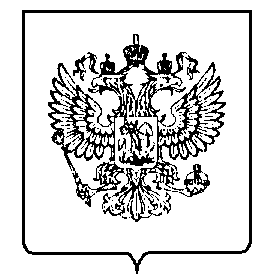 